                                                    ESCUELA NUESTRA SEÑORA DEL VALLE                                           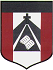 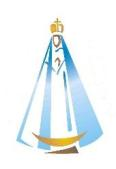 			         ACTIVIDAD CLASE DE MÚSICA QUINTO GRADO A Y BA las familias: ¡Sean bienvenidos a las clases de música! Saludo afectuosamente. Seño Milagros. Dudas y sugerencias: mmassoia@institutonsvallecba.edu.arMÚSICA – Noviembre, semana 4Hola chicos y chicasSeguimos investigando el ritmo, las figuras, la percusión y la duración de los sonidos.ACTIVIDAD: Observa y escucha esta canción: presta mayor atención al ritmo, más bien a los instrumentos de percusión. Intenta detectar el patrón rítmico de acompañamiento. Podes practicarlo con tus palmas sobre las rodillas o sobre la mesa. 				 https://www.youtube.com/watch?v=GbS2nCX-MW4Para mí suena como si fuese: tum, pá, tumtum pá… y se repite muchas veces. ¿para vos?Busca la APP de percusión que te mandé la semana anterior, Real Percussion. Practicá ese patrón rítmico, el que hayas detectado. Una buena forma de practicar patrones rítmicos es poner la música de fondo, en este caso la canción que te mandé, y usar la app o algún elemento sonoro, y percutir, practicar, acompañar la canción rítmicamente a ver qué sale. Si te sale mándame un pedacito a través de una grabación =) ¡Espero disfrutes la práctica!Abrazos, Seño Mili